FORMATO 01: SOLICITUD DE PARTICIPACIÓN EN EL CONCURSO PROCOMPITE 2016 - ISeñores:Municipalidad Provincial de Huaura.Atención: Lic.Riss Paveli García Grimaldo.Gerente de Desarrollo Económico.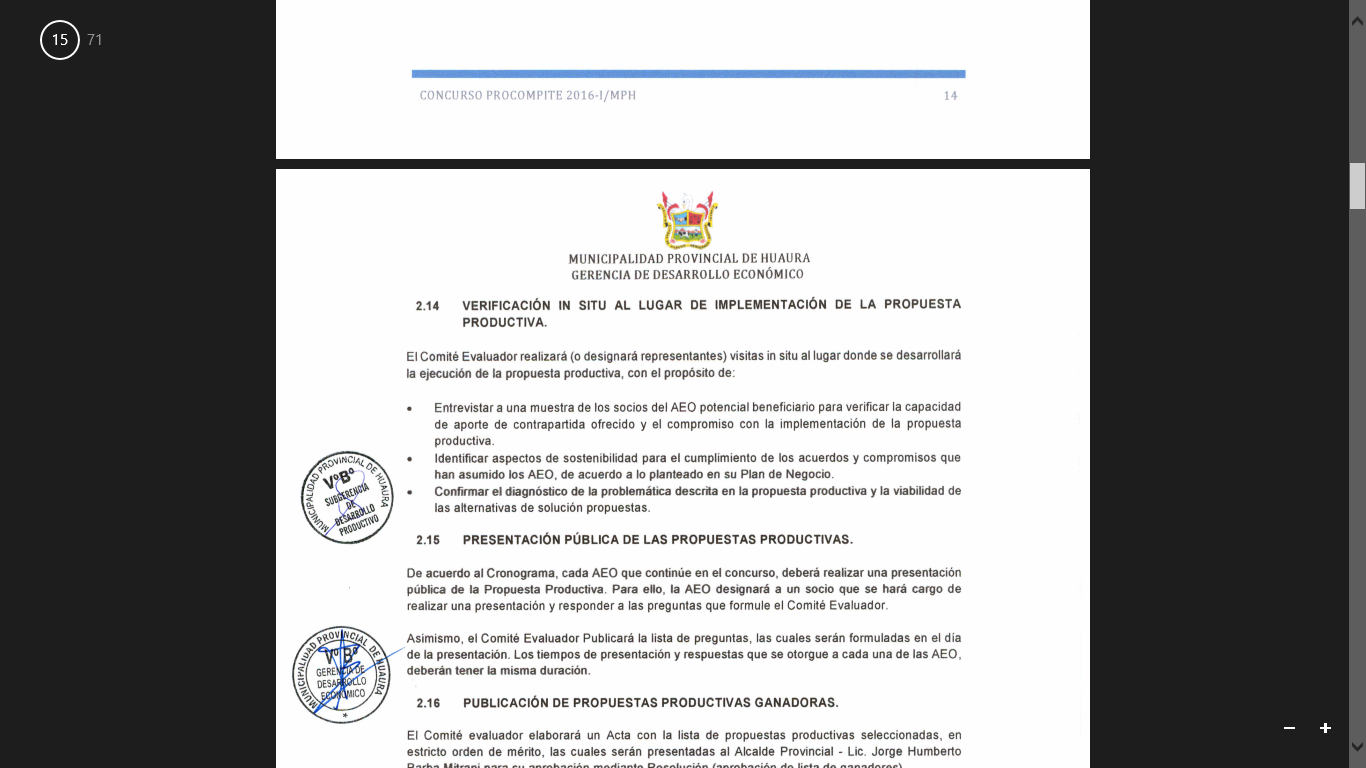 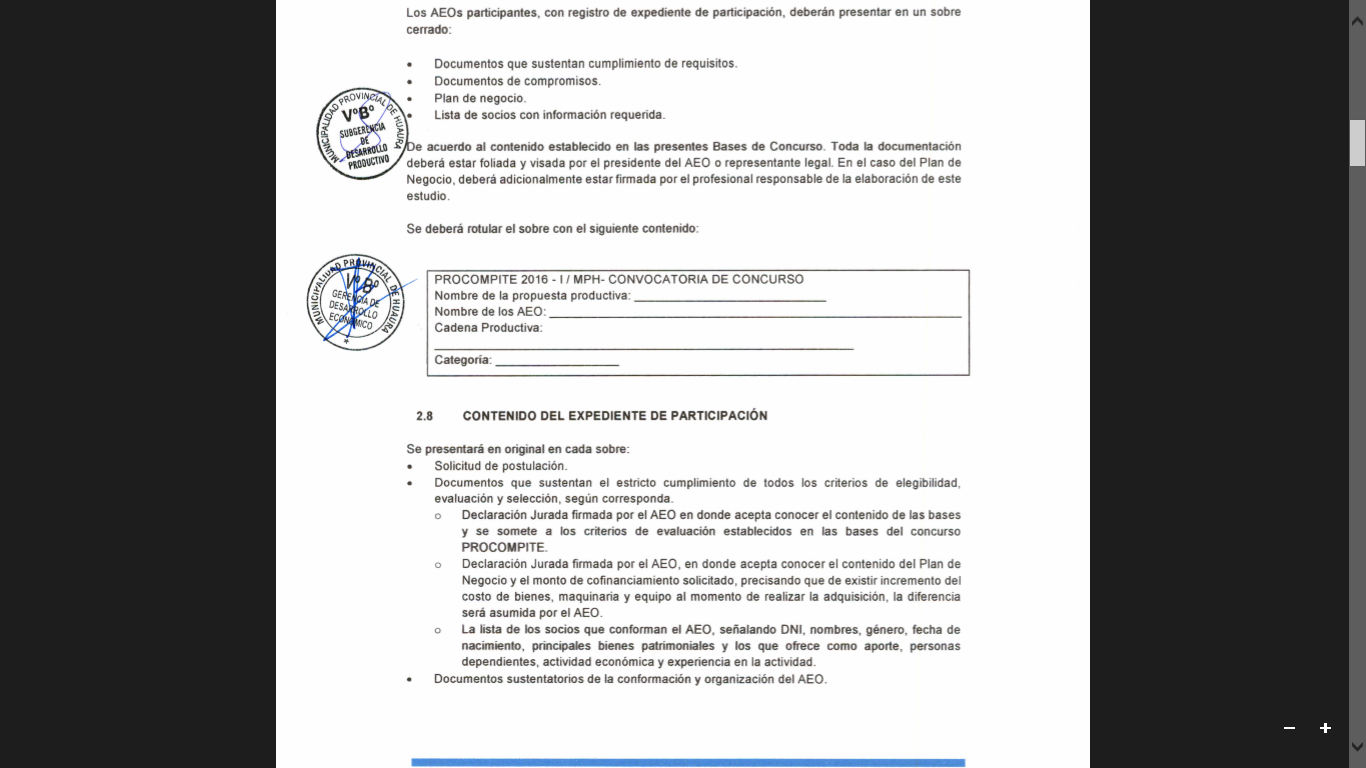 De nuestra especial  consideración:Mediante el presente la ................... (Denominación/Razón Social de los AEO) ubicado en el Departamento de Lima, Provincia de ………………………………………………….., Distrito de ……………………………………………….. presentamos	la	propuesta	productiva	denominada “………………………………………………………………………….”, con la finalidad de participar en la Convocatoria de la PROCOMPITE 2016-I, aprobada mediante Acuerdo de Concejo Local N°002 – 2016/MPH de la Municipalidad Provincial de Huaura - Huacho; en el marco de la Ley N° 29337, Ley que establece Disposiciones para Apoyar la Competitividad Productiva y su Reglamento.Asimismo, declaramos que nuestra Propuesta Productiva no recibe financiamiento o cofinanciamiento de otra entidad pública local, regional o nacional.El monto total de la Propuesta Productiva asciende a S/. ……………………........................................................................ (Especificar monto en   números   y   letras)   y solicitamos   el cofinanciamiento   por   un   monto   de    S/.……………………………………………………………………………………………………(Especificar monto en números y letras) de la Municipalidad Provincial de Huaura- Huacho, a cargo del programa PROCOMPITE 2016-I.                                       --------------------------------------------------Nombres y Apellidos del Presidente o Representante LegalDNI N° …………………………………. Teléfono Fijo: …………………………. Celular Movistar: …………………….... Celular Claro: ………………………….Lugar: …………………………………………..... Fecha:   ……………………………………………(*) Propuesta Productiva de Categoría "A": El porcentaje de cofinanciamiento no puede ser mayor a 80% de la inversión total y el número de integrantes de la A   E  O      no  debe  ser  menor  a 25.(*) Propuesta Productiva de Categoría "B". El porcentaje de cofinanciamiento no puede ser mayor a 50% de la inversión total mayores a Doscientos Mil Nuevos Soles y el monto de cofinanciamiento por hogar no puede ser mayor a S/. 15,000.00.